KARLOVARSKÝ KRAJSKÝ NOHEJBALOVÝ SVAZ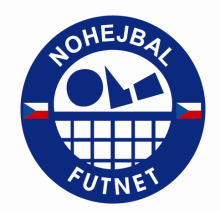 Vladimír Hlavatý, Hradištní 116, 36018 Karlovy Vary-Tašovicetel. 606 748 494, mail: nohejbal.kvary@seznam.cz, http://www.nohejbal-kv.czZápis č. 2/2019
z valné hromady oddílů Karlovarského KNSTermín konání		Pondělí 18. 03. 2019 v restauraci U kapličky v K. Varech - TašovicíchÚčast	Zástupci oddílů: SK Liapor Witte, Jiskra Nejdek, NK Andělská Hora, Slovan K. Vary, NK Chodov, TJ Lomnice, NK Spekulanti, TJ Sokol Hájek; omluveni: Otovice. Celkem 19 osob (dle prezenční listiny).
Jednání řídil předseda KKNS Vladimír Hlavatý.
Zapsal sekretář KKNS Jiří LinhartProgram jednáníZpráva o činnosti VV KKNS za období od poslední VH

VH vzala na vědomí zprávu o činnosti VV KKNS za období od poslední VH dne 12. 11. 2018, která je přílohou tohoto zápisu.
Vyhodnocení Poháru Karlovarského KNS 2019 

Do soutěže se přihlásilo osm družstev (Liapor B, C, D a Veteráni, Nejdek A a B, Slovan a Andělská Hora), průběh soutěže negativně poznamenala termínová kolize s jarními prázdninami a zranění v družstvu Andělské Hory. Vítězství obhájilo B družstvo SK Liapor Witte, když ve finále porazilo Slovan Karlovy Vary, utkání o umístění na dalších místech nebyla doposud odehrána.  Oficiální vyhlášení výsledků soutěže bude na programu podzimní VH.
Plánované utkání vítězů pohárových soutěží Karlovarského a Plzeňského kraje se neuskutečnilo, neboť vítězný tým Plzeňského kraje NK Janovice nepřistoupil na nabízený termín (podle dohody Plzeňského a Karlovarského KNS byl pořadatelem finále Karlovarský kraj). 
Informace z jarní konference ČNS

Předseda KKNS Hlavatý seznámil účastníky VH s průběhem Valné hromady ČNS ze dne 3. 3. 2019. Upozornil zejména na novinky v Pravidlech nohejbalu a Soutěžním řádu ČNS. Dokumenty jsou volně ke stažení na webových stránkách ČNS http://www.nohejbal.org/.
Příprava soutěží KKNS na rok 2019

VH bez diskuse a připomínek jednomyslně schválila předložené návrhy základních dokumentů soutěží na rok 2019. Vypsány jsou dvě dlouhodobé soutěže:

1. Krajský přebor družstev mužů Karlovarského kraje je vypsán jako dlouhodobá soutěž pro oddíly s úplnou registrací v ČNS. Přihlášeno je pět družstev.
Účastníci soutěže: 1. NK Chodov, 2. SK Liapor Witte C, 3. Jiskra Nejdek A, 4. Slovan Karlovy Vary A, 5. NK Andělská Hora (pořadí podle losovacích čísel, rozlosování soutěže podle „Bergera“).
Hrací systém: základní část dvoukolově každý s každým (doma venku), semifinále (1.-4. a 2.-3.) na dvě vítězná utkání, finále a utkání o 3. místo na jedno rozhodující utkání.
Časový harmonogram: Soutěž odstartuje 1. kolem v týdnu od 29. dubna do 3. května, poslední (10.) kolo základní části se odehraje v týdnu od 1. do 5. července, semifinále v týdnu od 2. do 6. září a v následujících dvou týdnech a závěrečná utkání o 1. a 3. místo v sobotu 28. září 2019.
Hrací dny utkání v základní i nadstavbové části se určují podle předem nahlášených hracích dnů družstva, které je v termínové listině uvedeno jako domácí, finále a utkání o 3. místo se hrají na jedno vítězné utkání v jeden den souběžně na dvou dvorcích v areálu SK Liapor Witte. 

2. Okresní přebor družstev mužů Karlovarska a Sokolovska je vypsán jako dlouhodobá soutěž otevřená i pro družstva neregistrovaných. Přihlášeno je sedm družstev
Účastníci soutěže: 1. NK Spekulanti, 2. Sokol Hájek, 3. SK Liapor Witte D, 4.	TJ Lomnice, 5. Jiskra Nejdek B, 6. NK Otovice, 7. Slovan Karlovy Vary B (pořadí podle losovacích čísel, rozlosování soutěže podle „Bergera“).
Hrací systém: dvoukolově každý s každým (doma venku), bez nadstavbové části. 
Časový harmonogram: Soutěž odstartuje 1. kolem v týdnu od 29. dubna do 3. května, po odehrání 10. kola (týden od 1. do 5. července) následuje prázdninová přestávka, podzimní část začne 11. kolem v týdnu od 26. do 30. srpna a poslední kolo se odehraje v týdnu od 16. do 20. září 2019.
Hrací dny utkání se určují podle předem nahlášených hracích dnů družstva, které je v termínové listině uvedeno jako domácí.
Startovné a další poplatky

Veškeré poplatky zůstávají ve stejné výši jako v roce 2018: 
Startovné ve výši Kč 1000,- za družstvo v soutěži 
Hráčské poplatky ve výši Kč 50,- za každého hráče na soupisce 
Vykoupení za mládež ve výši Kč 3000,- za družstvo v KPDM
Veškeré platby je nutné uhradit nejpozději do pátku 12. dubna 2019 na účet KKNS 275 369 83 69 / 0800 - na platební příkaz nutno uvést název oddílu! 
Usnesení

VH schvaluje rozpisy soutěží pořádaných KKNS v roce 2019 včetně termínů a poplatků.
VH ukládá sekretáři KKNS vypracovat termínové listiny soutěží a rozeslat je na všechny oddíly sdružené v KKNS.
Přílohy
1. Zpráva o činnosti KKNS za období od VH 13. 11. 2017
2. Rozpis a termínová listina KPDM 
3. Rozpis a termínová listina OPDM
Vladimír Hlavatý,
předseda Karlovarského KNS